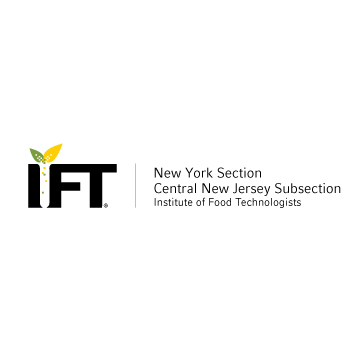 NYIFT OFFICETel: 201-905-0090  Fax: 201-490-5922E-mail: nyiftoffice@optonline.net  – Web: www.nyift.org
SCHOLARSHIP APPLICATION FOR A DEPENDENT OF A NY/CNJ IFT MEMBERAward: $1,500This Scholarship is open to dependents of up to date paid NY/CNJIFT Members. Interested candidates should submit this application with all attachments via email to nyiftoffice@optonline.net. Applications must be emailed by Monday, January 10, 2022.PLEASE TYPE:NAME:	  concentration:	date degree expected:	  grade point avg:	school:		address of school:		school advisor:		nyift member’s name:	  relationship to applicant:	applicant’s home address:		On a separate sheet of paper, write a brief biographical paragraph; include your career goals and your reason for applying for this scholarship. Also, please attach a copy of all your undergraduate college or university transcripts of work completed to date. (An unofficial copy of your current transcript or grade reports signed by your advisor is acceptable.) A list of courses in which you are currently enrolled should be included.   High School seniors should send their high school transcripts.College Academic Awards or Honors (including publications): 		Membership and Offices Held: (include membership in national IFT if applicable):	Extracurricular activities (including athletics, band, etc.):  		Work Experience: (if any):		APPLICANT’S SIGNATURE                                                                          DATE                                                                                                        SIGNATURE OF DEPT HEAD OR MAJOR PROFESSOR                                  DATE